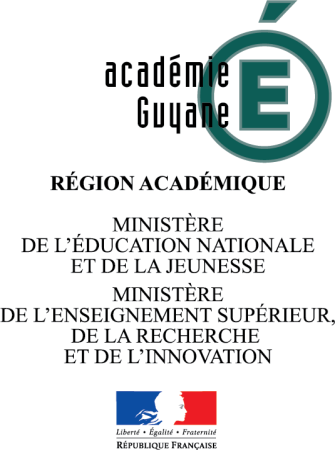       PROCEDURE D’AFFECTATION APRES :LA SECONDE GENERALE ET TECHNOLOGIQUE  LA SECONDE PROFESSIONNELLELA PREMIERE ANNEE DE CAPRentrée scolaire : septembre 2019Votre enfant est scolarisé(e) dans un lycée public ou privé de l’Académieet  vous demandez une affectation dans une autre académie.AFFECTATION EN PREMIERE GENERALE -  PREMIERE PROFESSIONNELLEET DEUXIEME ANNEE DE CAPVous devez vous rapprocher de l’Inspection Académique du département demandé.